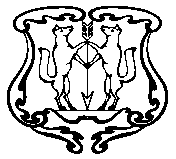 АДМИНИСТРАЦИЯ ГОРОДА ЕНИСЕЙСКАКрасноярского краяПОСТАНОВЛЕНИЕО  внесении изменений в приложение 1 к постановлению администрации города от 04.04.2012  № 87-п  «О  территориальной комиссии по вопросам легализации теневой заработной платы во внебюджетном секторе экономики и мобилизации доходов бюджета муниципального образования город Енисейск»В целях обеспечения эффективности деятельности территориальной комиссии по вопросам легализации теневой заработной платы во внебюджетном секторе экономики и мобилизации доходов бюджета муниципального образования город Енисейск,  руководствуясь статьями  44.1 – 44.3  Устава города Енисейска, ПОСТАНОВЛЯЮ:1. Внести в приложение 1  к постановлению администрации города от 04.04.2012  № 87-п  «О  территориальной комиссии по вопросам легализации теневой заработной платы во внебюджетном секторе экономики и мобилизации доходов бюджета муниципального образования город Енисейск» следующие  изменения:включить в состав комиссии в качестве члена комиссии (по согласованию)  Москалеву С.Л., директора КГКУ «Центр занятости населения г. Енисейска».2. Контроль за выполнением настоящего постановления  оставляю за собой.3. Постановление вступает в силу в день, следующий за днем его официального опубликования.Глава  администрации  города                                                                А.В. АвдеевВерещагина Татьяна Геннадьевна,(839195) 2 -26 -84« 17 »         02       2014г.г. Енисейск         №    49  -п  